                                   проект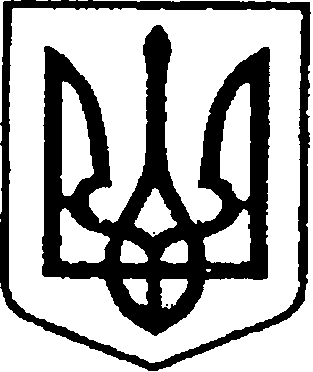 УКРАЇНА                                  ЧЕРНІГІВСЬКА ОБЛАСТЬ                  Н І Ж И Н С Ь К А    М І С Ь К А   Р А Д А         В И К О Н А В Ч И Й    К О М І Т Е ТР І Ш Е Н Н Явід                           р.                    м. Ніжин	                                     №  Про затвердження складу громадськоїкомісії з житлових питань при виконавчомукомітеті Ніжинської міської радиВідповідно до статей 30, 42, 59, 73 Закону України «Про місцеве самоврядування в Україні», статті 22 Житлового Кодексу Української РСР,       п. 3 Правил обліку громадян, які потребують поліпшення житлових умов і надання їм жилих приміщень в Українській РСР, виконавчий комітет Ніжинської  міської ради вирішив:Затвердити склад громадської комісії з житлових питань при виконавчому комітеті Ніжинської міської ради:Голова комісії:Смага С.С.     - 	 заступник міського голови з питань       	 діяльності виконавчих органів ради;Заступник голови комісії:Лях О.М.	         -	начальник відділу квартирного  обліку, 	приватизації житла та ведення реєстру	територіальної громади;Секретар комісії:Барабанова Л.П.       -	головний    спеціаліст відділу квартирного				обліку, приватизації житла та ведення реєстру                                         територіальної громади;         Члени комісії:          Рашко А.М.   -	        головний спеціаліст відділу юридично-кадрового                                       забезпечення;         Опанасенко О.А.     -       заступник начальника управління  				соціального захисту населення 				Ніжинської міської ради;         Кірсанова С.Є.       -	депутат Ніжинської міської ради;          Кедрова Т.Г.       -		голова профспілки медичних працівників 				м.Ніжина.2. Рішення виконавчого комітету Ніжинської міської ради № 264 від 16.08.2018 року «Про затвердження складу громадської комісії з житлових питань»  вважати таким,  що втратило чинність.3. Начальнику відділу квартирного обліку, приватизації житла  та ведення реєстру територіальної громади Лях О.М. забезпечити оприлюднення даного рішення на сайті міської ради протягом 5 робочих днів з дня його прийняття.4. Контроль за виконанням даного рішення покласти на заступника міського голови з питань діяльності виконавчих органів ради Смагу С.С.Міський голова					                              О.М. Кодола                                  Пояснювальна записка                                            До проекту рішення            «Про затвердження складу громадської комісії з житлових питань                   при виконавчому комітеті Ніжинської міської ради»                     Обгрунтування необхідності прийняття рішення           Відповідно до Регламенту виконавчого комітету Ніжинської  міської ради та у зв’язку з затвердженням на посадах заступників міського голови з питань діяльності виконавчих органів ради,  відділ квартирного обліку, приватизації житла та ведення реєстру територіальної громади виносить на розгляд виконавчого комітету проект рішення   «Про затвердження складу громадської комісії з житлових  питань». Дане рішення дозволить, відповідно до житлового законодавства України, приймати рішення виконавчого комітету Ніжинської міської ради з питань квартирного обліку і надання жилих приміщень за участю громадської комісії з житлових питань при виконавчому комітеті Ніжинської міської ради. Стан нормативно-правової бази у даній сфері правового регулювання         Даний проект рішення підготовлений на виконання  ст.ст.30,42,59,73 Закону України «Про місцеве самоврядування в Україні», ст.22 Житлового Кодексу Української РСР, п. 3 Правил обліку громадян, які потребують поліпшення житлових умов і надання їм жилих приміщень в Українській РСР, Регламенту виконавчого комітету Ніжинської міської ради VІІ Скликання, затвердженого рішенням виконавчого комітету Ніжинської міської ради № 220 від 11 серпня 2016 року ( зі змінами)Доповідати проект на засіданні буде начальник відділу квартирного обліку, приватизації житла та ведення реєстру територіальної громади         Лях О.М. Начальник відділу квартирного обліку,приватизації житла та ведення реєструтериторіальної громади                                                                           О.М.Лях